ЛОГИН ПЕТР ЗИНОВЬЕВИЧ: Политтехнолог | Руководитель проектов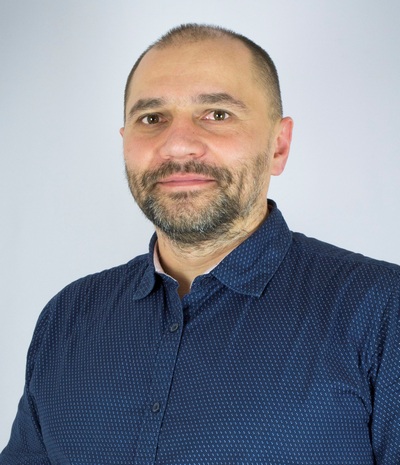 Практикующий политтехнолог, тренер, консультант, соучредитель компании «МЕТА consulting».Принял участие в более чем тридцати различных проектах на всех видах выборов в том числе за рубежомОн умеет разумно объединить теорию с практикой. Сторонник правил и аксиом. Стратегия обязательно должна быть воплощаемой.Имеет эффективные навыки управления проектами, многие из которых реализованы в различных областях полит технологии и бизнеса.Политтехнолог с многолетним опытом работы. Лично прошел все ступени карьерного роста от наблюдателя на избирательном участке до руководителя избирательных кампаний.Имеет уникальные навыки управления персоналом как во время проведения выборов, так и в меж выборный период (партийное строительство).Самостоятельно или в составе команды были реализованы проекты по:юридическому сопровождению регистрации политических партий;организации работы партийных организаций областного, районного, городского уровней, включая партийное строительство, формирование списков кандидатов в депутаты;разработке и проведению избирательных кампаний в том числе в сжатые сроки;предоставлению услуг консалтинга и контроля за прохождением кампаний, проводимых партиями или кандидатами собственными силамиВ арсенале есть ряд уникальных методов привлечения сторонников кандидатов или партий. Грамотно проведенное под его руководством социологическое исследование всегда является залогом успеха в выборе правильной стратегии и тактики. В перечне предоставляемых услуг: проведение социологических исследований;разработка планов избирательных кампаний, состоящих из-под проектов;разработка проектов кампании, составление смет;анализ бюджета кампании, оптимизация бюджета;организация работы избирательных штабов, включая обучение персонала;организация юридического сопровождения партии, кандидата во время выборов и в меж выборный период;работа с избирательными комиссиями, формирование, обучение, методология;проекты дня голосования, защита результата, экзит -пол, параллельный подсчет голосовДополнительная информацияЕсть возглавляемая команда специалистов готовых реализовать свои знания и навыки в сфере политического и бизнес консалтинга. Возможно сотрудничество «на правах разработчика», когда авторские проекты реализуются клиентом самостоятельно.Сотрудничая с ним, Вы сможете правильно оценить свои возможности, усилить слабые стороны и приобрести бесценные знания, наработанные многолетним кропотливым трудом. Он укажет правильный путь к успеху.